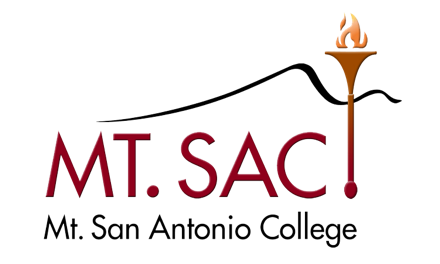 APPENDIX IIndexAdjusted Service Date – Referenced in Article:  08.05Anniversary Date – Referenced in Articles:  08.04, 14.06, 17.09.3Appeal – Referenced in Articles:  04.12, 16.05Appointment Date – Referenced in Appendix CArbitration – Referenced in Articles:  5B, 18.05, 18.05.1, 18.06.2, 24.01, Appendix E Grievance FormArbitrator – Referenced in Articles:  18.05.2-18.05.5, 18.06, 18.06.1, 18.06.2Bereavement Leave – Referenced in Articles:  13.01, 13.10.2.3, 13.11.1.1, 13.11.1.4, 13.11.1.8Catastrophic Illness or Injury – Referenced in Articles:  13.10.2.4, 13.10.3.3, Appendix M-2Catastrophic Leave Bank (Bank) – Referenced in Articles:  13.10.1, 13.10.1.3, 13.10.2.1, 13.10.3.4, 13.10.4.2, Appendix K, Appendix MClassification – Referenced in Articles:  03.01, 03.02.02-03.02.06, 04.22.03, 04.22.04, 04.22.06.03, 04.22.07.01, 04.22.07.02, 04.22.09, 04.22.10, 04.22.10.01-04.22.10.03, 04.22.11, 04.22.11.01, 04.22.11.02, 07.03, 07.04, 08.02, 08.05, 10.05.7, 11.03.3, 13.04, 14.01, 14.03.1, 14.03.2, 14.04.2, 14.05.2, 16.07, Article 17, 17.3, 17.01.1-17.01.3, 17.02.1, 17.02.3, 17.02.4.1, 17.03.2, 17.03.2.2, 17.03.2.3, 17.03.3, 17.03.4, 17.03.5.2, 17.04.1, 17.05.3.3, 17.05.3.3, 17.05.3.5, 17.06, 17.06.1, 17.06.3, 17.06.4, 17.06.4.2, 17.06.4.3, 17.07, 17.01.1, 17.07.2, 17.07.5, 17.07.6, 17.07.6.2, 17.07.6.5, 17.07.6.5.1-17.06.6.5.5, 17.07.7, 17.08.3, 17.09.1, 19.02.6, 19.03.3, 19.03.5, 19.04, 19.04.4, 19.06.3, 19.06.4, 20.03.1.1, 20.03.1.2, 20.03.2.2, Appendices D, Appendix A, Appendix B-2, Appendix CClassification Procedure: Reclassification – Referenced in Articles:  17.0101, 17.02.1, 17.02.3, 17.02.4, 17.02.4.2, 17.02.4.3, 17.03.5.2, 17.04.1, 17.05.1-17.05.3, 17.05.3.1-17.05.3.3, 17.06, 17.06.4.2, 17.01.1, 17.09.3, and Appendix D-1, Appendix D-3.Classification Procedure: Pay Grade Changes or Special Compensation – Referenced in Articles:  17.0102, 17.0301, 17.03.2.1-17.03.2.3, 17.03.3, 17.03.5, 17.03.5.1, 17.03.5.3, 17.03.6, 17.03.7, 17.04.1, 17.05.2, 17.05.3.2, Appendix B-2, Appendix D-2, Appendix D-3.Classification Procedure: Classification Study – Referenced in Articles:  Referenced in Articles:  17.01.3, 17.03.5.2, 17.05.3, 17.05.3.3, 17.05.3.5, 17.06.1, 17.06.3, 17.06.4.3, 17.07.5, 17.07.7, Appendix D-1, Appendix D-2, Appendix D-3.Compensatory (Comp.) Time Off – Referenced in Articles:  13.10.3.5, 13.10.5.3, 10.08, 10.08.1, 10.08.2, 10.08.3Disciplinary Action – Referenced in Articles:  13.0604., 14.04.4, 15.01.2. Eligible Leave – Referenced in Articles:  13.10.1, 13.10.2.2, 13.10.4.1, 13.10.4.2, Appendix M-2, Appendix M.Family Illness Leave – Referenced in Articles:  13.06, 13.06.1, 13.06.3.Family Medical Leave Act – Referenced in Article:  13.07.Fiscal Year – Referenced in Articles:  04.22.02, 13.03.3, 12.03.4, 12.07.1, 13.05, 13.08.1, 13.08.6, 13.09, 13.10.1.6, 20.01.5, 20.04.3, 20.05.2, Appendix I-1, Appendix J, Appendix K.Floating Holidays – Referenced in Articles:  10.01.4.3, 10.13.11.1.2, 11.05, 11.05.1-11.05.5, 13.10.3.5, 13.10.5.3, Appendix J.Grievance – Referenced in Articles:  04.12, 5.B, 15.01.1, 15.01.3, 16.05, 17.10, 18, 18.02.1, 18.03.2, 18.03.3, 18.03.5, 18.03.6, 18.03.8, 18.03.20, 18.04.1.1, 18.04.1.2, 18.04.2.1, 18.04.2.2, 18.04.2.3, 18.04.3.1, 18.04.3.2, 18.04.3.3, 18.05.3, 23.02, Appendices D, Appendix E.Grievant – Referenced in Articles:  18.02.1, 18.02.2, 18.03.2, 18.03.3, 18.03.5, 18.03.6, 18.03.8, 18.03.9, 18.03.10, 18.03.13, 18.03.18, 18.04.1.1, 18.04.1.2, 18.04.1.3, 18.04.2.1, 18.04.2.2, 18.04.2.3, 18.04.3.1, 18.04.3.3, 18.05.1, 18.05.2, 18.06.2, Appendix E.Immediate Manager – Referenced in Articles:  13.11.2, 14.01, 10.13.5, 13.03.2, 13.04, 13.05.7, 13.05.8, Appendix C.Incumbent – Referenced in Articles 17.01.1, 19.04, 19.04.1, Appendix D-1.Industrial Accident or Industrial Illness – Referenced in Articles:  13.08, 13.08.3, 13.08.5, 13.08.6, 13.08.7, 13.08.9, 13.10.3.2, Article 13.Jury Duty Leave – Referenced In Articles:  13, 13.03.Length of Service – Referenced in Article:  19.01.Longevity Date – Referenced in Articles:  08.05, 12.03.Minimum Qualifications – Referenced in Articles:  17.02, 19.06, and Appendix D-2.Part-time Unit Member – Referenced in Articles:  08.06, 11.04.3, 13.11.2.1.Original Hire Date – Referenced in Article:  04.02.22Personal Necessity Leave – Referenced in Articles:  13, 13.11, 13.11.2, 13.11.3.Permanent Employee – Referenced in Article:  10.13.2.1 and Appendix C.Probationary Employee – Referenced in Article:  16.06 and Appendix C.Professional Expert – Referenced in Articles:  03.02.01, 04.22.01, 04.22.02, 04.22.05, 04.22.06, 04.22.08.PERB – Referenced in Article: 03.02.06 and Appendix I-2.CalPERS – Referenced in Articles:  09.01.6, 09.03.1.1, 10.13.2.1, Appendix B-2, and Appendix D-2.Release Time – Referenced in Articles:  04.08, 04.09, 04.10, 04.11 04.12, 04.13, 04.14, 04.15, 04.16, 04.17, 04.18, 04.19, 18.03.5, 20.02, 20.03.1, 20.03.1.1, 20.03.2, 20.04.3.1, 20.06, 21.03, Appendix G, Appendix C, Appendix G, and Appendix I-4.Salary Schedule – Referenced in Articles: 24-A, 24-B, 08.01, 14.06, 17.01.2, 17.07.6.3, 17.09.2, Appendix A, Appendix B, and Appendix D-2.Seniority – Referenced in Articles:  19.03, 19.03.1, 19.03.2, 19.03.3, 19.03.4, 19.03.5, 19.04, 19.04.2, 19.04.4, 19.06, 11.03.4, 13.08.10, 14.03.2, 14.04.3, 14.06, 19.02.4, 19.02.6, and Appendix D.Seniority Date – Referenced in Article 19.03.Short-Term Employee – Referenced in Article:  19.02.5.Sick Leave – Referenced in Articles:  13.05, 13.09, 10.01.2, 12.03.4, 13.01, 13.05, 13.05.1, 3,05.2, 13.05.3, 13.05.4, 13.05.5, 13.05.6, 13.05.9, 13.06, 13.06.4, 13.07.1, 13.08.7, 13.08.9, 13.09, 13.10.2.2, 13.10.2.4, 13.10.3.5, 13.10.5.3, 13.11.1, 13.11.2, 19.06.1, Appendix M, and Appendix M-2.STRS – Referenced in Article 09.03.1.Substitute Employee – Referenced in Articles:  10.13.10, 10.13.11.1, 10.13.12, and 10.13.13.Summer Schedule Leave – Referenced in Articles:  10.13.10, 10.13.11.1, 10.13.12, and 10.13.13.Unit Member – Referenced in Articles:  03.01, 04.02, 04.09, 04.10, 04.14, 04.17, 04.19-04.22, 04.22.01, 04.22.06.1, 04.22.06.02, 04.22.10.01, 04.22.10.02, 04.22.11.01, Article 5: A-4, 06.01-06.10, 07.02-07.04, 08.01, 08.03-08.06, 09.01, 09.01.1-09.01.6, 09.02, 09.03, 09.03.1, 09.03.1.1, 09.03.2, 09.03.2.1, 09.03.3, 09.03.3.1, 10.01.2, 10.01.4, 10.01.4.1, 10.01.4.2, 10.01.4.3, 10.04.1-10.04.4, 10.05.1-10.05.7, 10.07.1, 10.07.2, 10.08.1, 10.08.2, 10.08.3, 10.09, 10.10, 10.11, 10.12, 10.13.4, 10.13.5, 10.13.7, 10.13.9, 10.13.10, 10.13.11, 10,13.11.2.2, 10.13.12, 11.03.3, 11.04.1, 11.04.2, 11.04.3, 11.05.1, 11.05.3, 11.05,4, 11.05.5, 10.13.2.2, 10.07, 10.02, 11.02-11,05, 12.01-12.07, 12.02.1, 12.02.2, 12.03.1, 12.03.2, 12.03.3, 12.03.4, 12.03.5, 12.05.1, 12.05.2, 12.05.3, 12.06.1, 12.06.2, 12.07.1, 12.07.2, 13.01-13.12, 13,03.1, 13.03.2, 13.03.3, 13.05.1, 13.05.2, 13.05.3, 13.05.5, 13.05.6, 13.05.7, 13.05.8, 13,05.9, 13.06.1, 13.06.2, 13.06.3, 13.06.4, 13.07.1, 13.07.2, 13.07.3, 13.08.4, 13.08.6, 13.08.7, 13.08.8, 13.08.9, 13.08.10, 13.08.11, 13.08.12, 13.10.1.1, 13.10.1.2, 13.10.1.3, 13.10.1.5, 13.10.1.6, 13.10.2.4, 13.10.3.1, 13.10.3.2, 13.10.3.3, 13.10.3.4, 13.10.3.5, 13.10.3.6, 13.10.4.2.1, 13.10.4.3, 13.10.4.4, 13.10.5.1, 13.11.1, 13.11.1.4, 13.11.1.5, 13.11.1.6, 13.11.1.7, 13.11.1.11, 13.11.2.1, 14.02.2, 14.03.2, 14.04.1, 14.04.2, 14.04.3, 14.05, 14.05.1, 14.05.2, 14.05.3, 14.06, 16.01.3, 16.03.1, 16.03.2, 16.04, 17.01.1, 17.01.2, 17.02.2, 17.02.3, 17.02.4, 17.02.4.1, 17.03.2.2, 17.03.3, 17.03.4, 17.03.5, 17.03.5.3, 17.03.5.4, 17.04.1, 17.05.3.2, 17.06.3, 17.06.2, 17.06.3, 17.06.4.1, 17.06.4.2, 17.05.3.2, 17.07.6.3, 17.07.2, 17.08.1, 17.08.3, 17.09.2, 17.03.2, 18.01, 18.02.2, 18.03.3, 18.03.6, 18.03.16, 19.01, 19.02.1, 19.02.2, 19.02.4, 19.02.5, 19.02.6, 19.02.8, 19.02.9, 19.03,4 19.03.5, 19.04, 19.04.1, 19.04.2, 19.04.3, 19.04.4, 19.05, 19.06, 19.06.1, 19.06.2, 19.06.3, 19.06.4, 19.06.4, 20.01, 20.01.5, 20.02, 20.02.1, 20.02.2, 20.02.3, 20.03.1 20.03.1.1, 20.03.1.2, 20.03.1.3, 20.03.2.1, 20.03.2.2, and Article 17: 1-6.Unit Member Representation – Referenced in Articles: 04.12, 04.13, 04.19, 06.10, 16.03.2, 17.02.3, 17.07.4, 18.03.10, and 24.02.